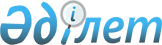 Об организации и обеспечении в январе-марте 2011 года приписки граждан мужского пола, которым в год приписки исполняется семнадцать лет, к призывному участку государственного учреждения "Отдел по делам обороны Буландынского района Акмолинской области"
					
			Утративший силу
			
			
		
					Решение акимата Буландынского района Акмолинской области от 20 декабря 2010 года № 17. Зарегистрировано Управлением юстиции Буландынского района Акмолинской области 30 декабря 2010 года № 1-7-126. Утратило силу постановлением акимата Буландынского района Акмолинской области от 10 февраля 2015 года № а-02/49      Сноска. Утратило силу постановлением акимата Буландынского района Акмолинской области от 10.02.2015 № а-02/49 (вступает в силу со дня подписания).

      В соответствии со статьей 33 Закона Республики Казахстан от 23 января 2001 года «О местном государственном управлении и самоуправлении в Республике Казахстан», статьей 17 Закона Республики Казахстан от 8 июля 2005 года «О воинской обязанности и воинской службе», Правилами о порядке ведения воинского учета военнообязанных и призывников в Республике Казахстан, утвержденными Постановлением Правительства Республики Казахстан от 5 мая 2006 года № 371, аким Буландынского района РЕШИЛ:



      1. Организовать и обеспечить в январе-марте 2011 года приписку граждан мужского пола, которым в год приписки исполняется семнадцать лет к призывному участку государственного учреждения «Отдел по делам обороны Буландынского района Акмолинской области».



      2. Признать утратившим силу решение акима Буландынского района «Об организации и обеспечении в январе-марте 2010 года приписки граждан мужского пола, которым в год приписки исполняется семнадцать лет к призывному участку государственного учреждения «Отдел по делам обороны Буландынского района Акмолинской области» от 15 января 2010 года № 1 (зарегистрировано в Реестре государственной регистрации нормативных правовых актов № 1-7-107, опубликовано 9 февраля 2010 года в газетах «Бұланды таңы», «Вести Бұланды жаршысы»).



      3. Контроль за исполнением настоящего решения возложить на заместителя акима района Смагулова О.К.



      4. Настоящее решение вступает в силу со дня государственной регистрации в Управлении юстиции Буландынского района и вводится в действие со дня официального опубликования.      Аким Буландынского района                  Е.Нугманов      «СОГЛАСОВАНО»      Начальник государственного

      учреждения «Отдел по делам

      обороны Буландынского района

      Акмолинской области»                       К.Камалиев
					© 2012. РГП на ПХВ «Институт законодательства и правовой информации Республики Казахстан» Министерства юстиции Республики Казахстан
				